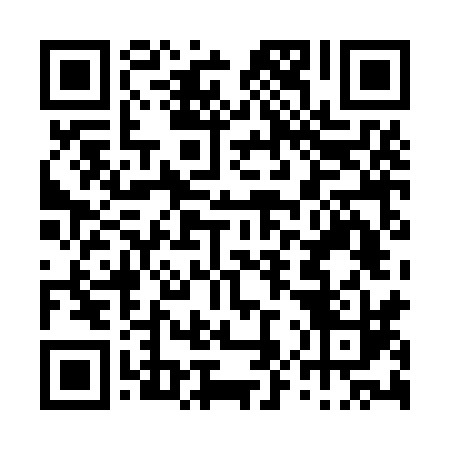 Ramadan times for Souto da Casa, PortugalMon 11 Mar 2024 - Wed 10 Apr 2024High Latitude Method: Angle Based RulePrayer Calculation Method: Muslim World LeagueAsar Calculation Method: HanafiPrayer times provided by https://www.salahtimes.comDateDayFajrSuhurSunriseDhuhrAsrIftarMaghribIsha11Mon5:175:176:4812:404:486:336:337:5812Tue5:165:166:4612:404:496:346:347:5913Wed5:145:146:4412:404:496:356:358:0014Thu5:125:126:4312:394:506:366:368:0115Fri5:115:116:4112:394:516:376:378:0316Sat5:095:096:4012:394:526:386:388:0417Sun5:075:076:3812:384:536:406:408:0518Mon5:065:066:3612:384:546:416:418:0619Tue5:045:046:3512:384:546:426:428:0720Wed5:025:026:3312:374:556:436:438:0821Thu5:005:006:3112:374:566:446:448:0922Fri4:594:596:3012:374:576:456:458:1123Sat4:574:576:2812:374:576:466:468:1224Sun4:554:556:2612:364:586:476:478:1325Mon4:534:536:2512:364:596:486:488:1426Tue4:514:516:2312:365:006:496:498:1527Wed4:504:506:2212:355:006:506:508:1628Thu4:484:486:2012:355:016:516:518:1829Fri4:464:466:1812:355:026:526:528:1930Sat4:444:446:1712:345:026:536:538:2031Sun5:425:427:151:346:037:547:549:211Mon5:405:407:141:346:047:557:559:232Tue5:395:397:121:346:047:567:569:243Wed5:375:377:101:336:057:577:579:254Thu5:355:357:091:336:067:587:589:265Fri5:335:337:071:336:067:597:599:276Sat5:315:317:061:326:078:008:009:297Sun5:295:297:041:326:088:018:019:308Mon5:275:277:021:326:088:028:029:319Tue5:265:267:011:326:098:038:039:3310Wed5:245:246:591:316:108:048:049:34